(W18)   der Kalender  /  التقويم   [PA] Höre dir die Wörter an (MP3)ټکي واورئ (MP3)der Septemberder Oktoberسپتمبراکتوبرder Novemberder Dezemberنومبردسمبرdie Jahreszeitفصلder Frühlingder Sommerپسرلیدوبیder Herbstder Winter منيژمیder Neujahrstag  der Silvesterد نوي کال ورځد نوي کال شپهder Faschingder KarnevalکارنیوالکارنیوالOsterndie Osterwocheاخترد ایسټر اونۍPfingstenپینټکوسټdie Feriender Urlaubرخصتيرخصتۍder Nationalfeiertagملي رخصتيWeihnachtenکریمیسder Schalttag  (29.02.)das Schaltjahrد بدلولو ورځ (29.02)د کوپ کال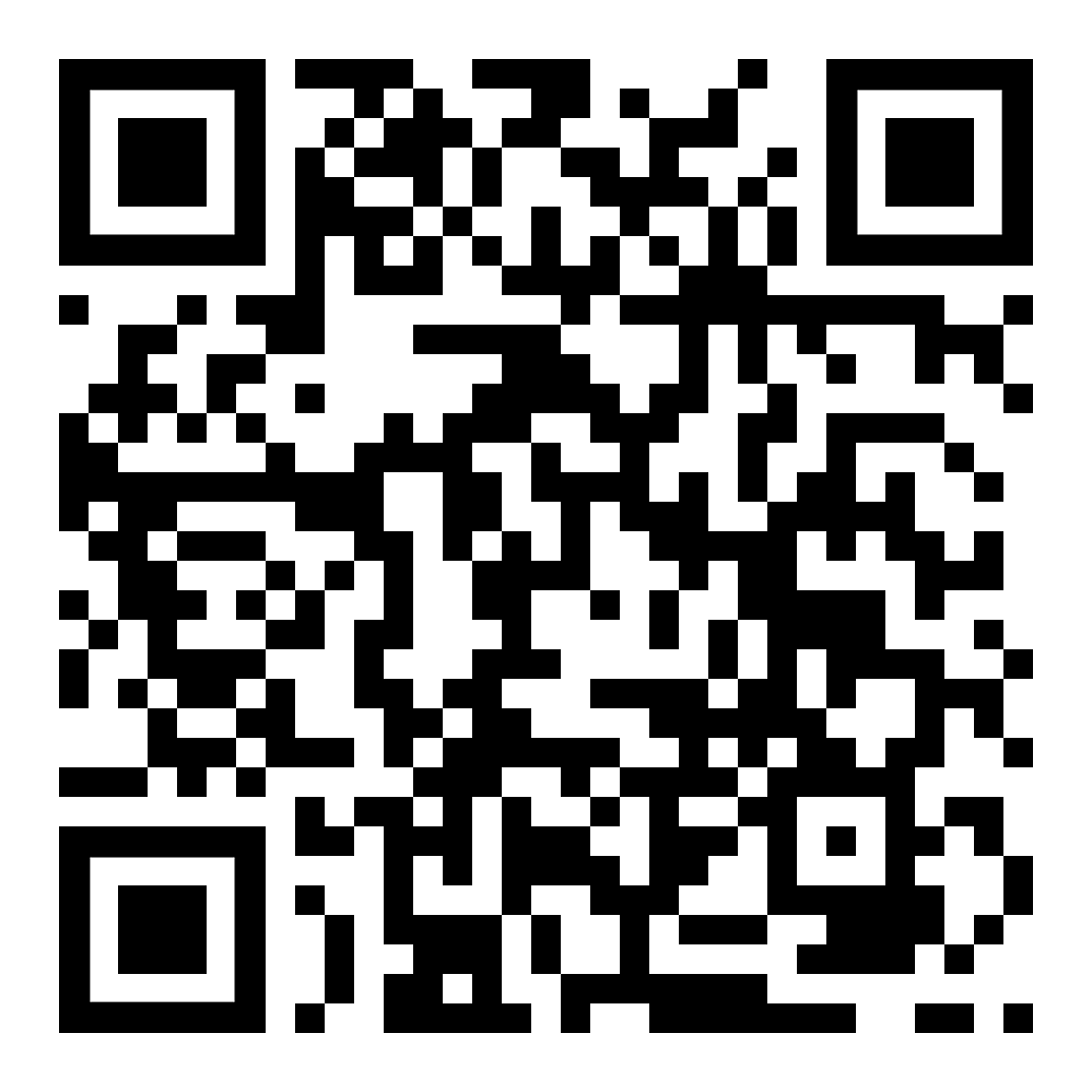 diese Seite  /  دا پا .ه  https://www.kleine-deutsch-hilfe.at/W18_PA.htm 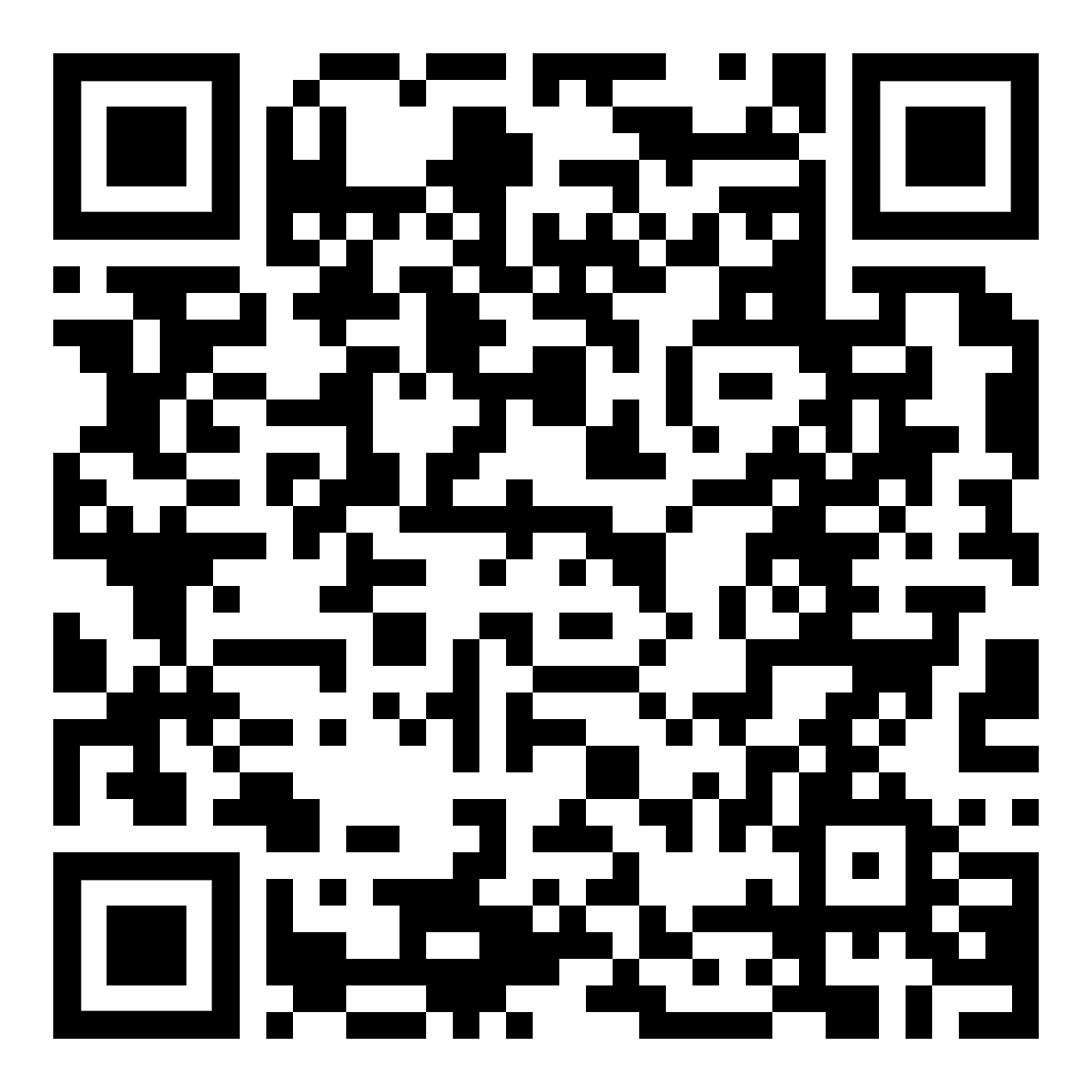 Kalender – Zeit – Uhr تقویم - زمان - ساعت  https://www.kleine-deutsch-hilfe.at/_Kapitel_Wortbildung_WFamilien_PA.htm#kalender د پاچټټو په اړه د کلمې نوم څه دی؟د پاچټټو په اړه د کلمې نوم څه دی؟der Septemberder Oktoberder Novemberder Dezemberdie Jahreszeitder Frühlingder Sommerder Herbstder Winter der Neujahrstag  der Silvesterder Faschingder KarnevalOsterndie OsterwochePfingstendie Feriender Urlaubder NationalfeiertagWeihnachtender Schalttag (29.02.)das SchaltjahrWie heißt das Wort auf Deutsch ?Wie heißt das Wort auf Deutsch ?سپتمبراکتوبرنومبردسمبرفصلپسرلیدوبیمنيژمید نوي کال ورځد نوي کال شپهکارنیوالکارنیوالاخترد ایسټر اونۍپینټکوسټرخصتيرخصتۍملي رخصتيکریمیسد بدلولو ورځ (29.02)د کوپ کال